             Памятка для родителей по антитеррору


1. По возможности скорее возьмите себя в руки, успокойтесь и не паникуйте. Разговаривайте спокойным голосом.
2. Если Вас связали или закрыли глаза, попытайтесь расслабиться, дышите глубже.
3. Подготовьтесь физически и морально и эмоционально к возможному суровому испытанию.
4. Не пытайтесь бежать, если нет полной уверенности в успешности побега.
5. Запомните как можно больше информации о террористах, их количестве, степени вооруженности, особенностях внешности, темах разговоров.
6. По возможности расположитесь подальше от окон, дверей и самих похитителей, т.е. в местах большей безопасности в случае, если спецподразделения предпримут активные меры (штурм помещения, огонь снайперов на поражение преступников и др.).
7. По различным признакам постарайтесь определить место своего нахождения (заточения).
8. В случае штурма здания рекомендуется лечь на пол лицом вниз, сложив руки на затылке.
9. Не возмущайтесь, если при штурме и захвате с Вами могут поначалу (до установления Вашей личности) поступить несколько некорректно, как с вероятным преступником. Будьте уверены, что милиция и другие спецслужбы уже предпринимают профессиональные меры для Вашего освобождения.

Объясните детям, что необходимо сообщать взрослым или сотрудникам полиции: об обнаруженных на улице, о бесхозных вещах, о подозрительных предметах в общественном транспорте, предметах в подъезде, дома или в детском саду. Объясните детям, что во всех перечисленных случаях необходимо: Не трогать, не вскрывать, не передвигать находку. Отойти на безопасное расстояние. Сообщить о находке сотруднику полиции. Обязательно проводите с детьми дома разъяснительные беседы о недопустимости: Пользоваться незнакомыми предметами, найденными на улице или в общественных местах. Брать у незнакомых людей на улице сумки, свертки, игрушки и т.д.

Об опасности взрыва можно судить по следующим признакам:

1. Наличие неизвестного свертка или какой-либо детали в машине, на лестнице, в квартире и т.д.
2. Натянутая проволока или шнур.
3. Провода или изолирующая лента, свисающие из-под машины.
4. Чужая сумка, портфель, коробка, какой-либо предмет, обнаруженный в машине, у дверей квартиры, в подъезде.

Во всех перечисленных случаях заметив взрывоопасный предмет (самодельное взрывное устройство, гранату, бомбу и т.д.), не подходите близко к нему, немедленно сообщите о находке в полицию. Не позволяйте случайным людям прикасаться к опасному предмету и обезвреживать его в общественном транспорте. Совершая поездку в общественном транспорте, обращайте внимание на оставленные сумки, свертки и др. бесхозные предметы, в которых могут находиться самодельные взрывные устройства. Немедленно сообщите о находке водителю, машинисту поезда, работнику милиции. Не открывайте их, не трогайте руками, предупредите стоящих рядом людей о возможной опасности.

КАТЕГОРИЧЕСКИ ЗАПРЕЩАЕТСЯ:

1.Пользоваться найденными незнакомыми предметами.
2.Сдвигать с места, перекатывать взрывоопасные предметы с места на место, брать их в руки.
3.Обрывать или тянуть отходящие от предмета провода, предпринимать попытки их обезвредить.
4.Поднимать, переносить, класть в карманы, портфели, сумки и т.п. взрывоопасные предметы.
5.Ударять один боеприпас о другой или бить любыми предметами по корпусу или взрывателю.
6.Помещать боеприпасы в костер или разводить огонь над ним.
7.Собирать и сдавать боеприпасы в качестве металлолома.
8.Наступать или наезжать на боеприпасы.
9.Закапывать боеприпасы в землю или бросать их в водоем.
10.Заходя в подъезд дома, обращайте внимание на посторонних людей и незнакомые предметы. Как правило, взрывное устройство в здании закладывается в подвалах, первых этажах, около мусоропроводов, под лестницами.

Будьте бдительны!Общая памятка по антитеррору для родителей в ДОУ
Если вы обнаружили забытые кем-то вещи в общественном транспорте, сообщите об этом водителю.
Если увидели подозрительные предметы на территории детского сада, сообщите об этом администрации ДОУ.
Если нашли непонятный предмет в своем подъезде, опросите соседей. Если хозяин не нашелся, немедленно сообщите об этом в полицию.
Объясните детям, что нельзя трогать, открывать, двигать неизвестные пакеты и коробки на улице и в подъезде. Нужно отойти от них на безопасное расстояние и рассказать о находке взрослому. Нельзя пользоваться вещами, найденными на улице.
Научите детей ничего не брать у незнакомых людей.
Когда приходите в детский сад, обязательно закрывайте за собой все входные двери, не оставляйте открытыми двери территории детского сада.
Обращайте внимание: кто идет впереди и позади вас.
Если заметили на территории ДОУ подозрительного человека, сообщите об этом воспитателям или администрации.

Подробнее на Littleone:
https://littleone.com/publication/0-6413-pamyatka-dlya-roditeley-po-antiterroruКонсультация для родителей «Что должны знать дети  о терроризме» Как говорить о терроризме со своими детьми? Говорить с детьми о терроризме надо честно, собственно, как и о любом другом серьезном предмете. Если вы предпочитаете не поднимать сложные темы, пока ребенок сам не задаст вопросов, дождитесь этих вопросов. Если вы любите работать на опережение, говорите так, чтобы ребенка не испугать. У вас наверняка есть опыт разговоров с ребенком о тех опасностях, которые подстерегают его в большом городе. Вспомните, как вы учили его переходить дорогу: дети знают, что от автомобиля исходит опасность, но они не боятся его. То же самое и с терроризмом. Отвечайте детям на их прямые вопросы, какими бы странными они вам не казались. Конечно, очень сложно честно беседовать с маленьким ребенком о таких непростых вещах и при этом его не напугать. Важно, чтобы он понял, что это опасно, но при этом не начал бояться всего вокруг. Надо рассказать ребенку, кто такие террористы так же, как вы объясняли, кто такие дяди, которые предлагают конфетку или игрушку и зовут с собой. Вы же объясняли ребенку, как себя вести, если к нему подходят незнакомые люди на улице? Вот точно так же спокойно объясните ребенку, что делать в той или иной опасной ситуации, связанной с терроризмом. Например, если ребенок оказался в толпе бегущих людей, он должен спрятаться за каким-нибудь укрытием, стараться не упасть и так далее. Если ребенок увидел подозрительный предмет, он должен сообщить об этом взрослым. Если вы опасаетесь, как бы у вашего ребенка не появились страхи, что на него может напасть террорист, ваше поведение должно зависеть от возраста ребенка. Если он маленький (до восьми лет), можно сделать то же, что вы делали, чтобы он не боялся темноты, «чудовищ», «буки». В каждой семье существует свой «ритуал», как сделать так, чтобы дети не боялись чего-то страшного. В верующей семье это может быть крестик, который «всегда тебя защитит», в нерелигиозной семье - добрый волшебник и т.д. Если ваши дети старше, объяснения должны иметь более рациональный характер: скажите, что террористы все-таки встречаются очень редко, что места, где бывает ребенок, хорошо охраняются, и что рядом всегда есть взрослые, к которым можно обратиться. Более подробно расскажите ребенку этого возраста, как ему следует себя вести. Для того чтобы дети знали, как себя правильно вести, можно попробовать как-то обыграть эту тему. Не давите, не пытайтесь научить ребенка всему сразу. Просто периодически обыгрывайте с ним тему терроризма, используя знакомых ребенку героев. Эти герои могут иметь новые роли. Пусть Кощей Бессмертный будет террористом, а Василиса, например, заложницей и так далее. Возможно, подобные игры вам покажутся странными, но помните, что именно в игре ребенок лучше всего усваивает правила жизни. И не забывайте сделать так, чтобы ребенок в таких играх побывал в роли каждого из участников конфликта - так детям проще понять ситуацию. Объясните детям, что необходимо сообщать взрослым или сотрудникам полиции: 1. О бесхозных вещах; 2. О подозрительных предметах в общественных местах в подъезде, транспорте, дома или в детском саду; 3. Объясните детям, что во всех перечисленных случаях необходимо: - не трогать, не вскрывать, не передвигать находку; - отойти на безопасное расстояние; - сообщить о находке сотруднику полиции. Обязательно проводите с детьми дома разъяснительные беседы о недопустимости: 1. Пользоваться незнакомыми предметами, найденными на улице или в общественных местах; 2. Брать у незнакомых людей на улице сумки, свертки, игрушки и т.д. Самым лучшим способом обучения детей всегда был собственный пример. Если вы внимательны к собственной безопасности, то и ребенок будет повторять те же действия. Прежде чем открыть дверь, нужно узнать, кто за ней находится, ведь ребенок никогда не выполнит это требование, если вы сами не будете четко это выполнять. Если хотите научить ребенка правилам безопасности, прежде всего, сами выполняйте их. Мы расскажем вам о том, что делать, если теракт все же произошел. Общие и частные рекомендации 1. По возможности скорее возьмите себя в руки, успокойтесь и не паникуйте. Разговаривайте спокойным голосом. 2. Если Вас связали или закрыли глаза, попытайтесь расслабиться, дышите глубже. 3. Подготовьтесь физически и морально и эмоционально к возможному суровому испытанию. 4. Не пытайтесь бежать, если нет полной уверенности в успешности побега. 5. Запомните, как можно больше информации о террористах, их количестве, степени вооруженности, особенностях внешности, темах разговоров. 6. По возможности расположитесь подальше от окон, дверей и самих похитителей, т.е. в местах большей безопасности в случае, если спецподразделения предпримут активные меры (штурм помещения, огонь снайперов на поражение преступников и др.). 7. По различным признакам постарайтесь определить место своего нахождения (заточения). 8. В случае штурма здания рекомендуется лечь на пол лицом вниз, сложив руки на затылке. 9. Не возмущайтесь, если при штурме и захвате с Вами могут поначалу (до установления Вашей личности) поступить несколько некорректно, как с вероятным преступником. Будьте уверены, что полиция другие спецслужбы уже предпринимают профессиональные меры для Вашего освобождения. Объясните детям, что необходимо сообщать взрослым или сотрудникам полиции: об обнаруженных на улице, о бесхозных вещах, о подозрительных предметах в общественном транспорте, предметах в подъезде, дома или в детском саду. Объясните детям, что во всех перечисленных случаях необходимо: - не трогать, не вскрывать, не передвигать находку. Отойти на безопасное расстояние. Сообщить о находке сотруднику полиции; - обязательно проводите с детьми дома разъяснительные беседы о недопустимости: - пользоваться незнакомыми предметами, найденными на улице или в общественных местах; - брать у незнакомых людей на улице сумки, свертки, игрушки и т.д. Категорически ЗАПРЕЩАЕТСЯ: 1. Пользоваться найденными незнакомыми предметами. 2. Сдвигать с места, раскатывать взрывоопасные предметы с места на место, брать их в руки. 3. Обрывать или тянуть отходящие от предмета провода, предпринимать попытки их обезвредить. 4. Поднимать, переносить, класть в карманы, портфели, сумки и т.п. взрывоопасные предметы. 5. Ударять один боеприпас о другой или бить любыми предметами по корпусу или взрывателю. 6. Помещать боеприпасы в костер или разводить огонь над ним. 7. Собирать и сдавать боеприпасы в качестве металлолома. 8. Наступать или наезжать на боеприпасы. 9. Закапывать боеприпасы в землю или бросать их в водоем. Заходя в подъезд дома, обращайте внимание на посторонних людей и незнакомые предметы. Как правило, взрывное устройство в здании закладывается в подвалах, первых этажах, около мусоропроводов, под лестницами.                                                  Будьте бдительны!Консультация для родителей" Осторожно – терроризм!"Что такое терроризм?Терроризм – идеология насилия и практика воздействия на принятие решения органами государственной власти, органами местного самоуправления или международными организациями, связанные с устрашением населения и (или)иными формами противоправных насильственных действий; это одно из самых страшных преступлений.Бандиты совершают его, чтобы добиться своих злых целей. Для этого они нагнетают страх в обществе и совершают насилие над ЛЮДЬМИ. Все террористы - преступники, и после того, как они попадают в руки стражам порядка, их судят и сажают в тюрьмы.Бандиты совершают его, чтобы добиться своих злых целей. Для этого онинагнетают страх в обществе и совершают насилие над людьми.Все террористы — преступники, и после того, как они попадают в рукистражам правопорядка, их судят и сажают в тюрьмы.Скорее всего, вам не придется столкнуться с этим страшным злом —терроризмом, но, к сожалению, угроза терактов существует, и лучшевсего быть к ней готовыми.Мы расскажем вам о том, что делать, если теракт все же произошел.Безопасность в транспортеОтечественный и зарубежный опыт показывают, что общественный транспорт нередко подвергается атакам террористов. Чтобы избежать опасности или снизить возможный ущерб в случае теракта, необходимо следовать несложным правилам.* Ставьте в известность водителя, сотрудников милиции или дежурных по станции об обнаруженных подозрительных предметах или подозрительных лицах.* Стать объектом нападения больше шансов у тех, ктослишком броско одет, носит большое количество украшений или одежду военного покроя и камуфляжных расцветок.* Чтобы не сделать себя мишенью террористов, избегайте обсуждения политических дискуссий, демонстративного чтения религиозных изданий* В случае захвата транспортного средства старайтесь непривлекать к себе особого внимания террористов.* В случае штурма безопаснее всего лежать на полу, а еслиэто невозможно, необходимо держаться подальше от окон.* Любого, кто держит в руках оружие, антитеррористическая группа воспринимает за террориста. Не прикасайтесь к оружию, или другому имуществутеррористов. По возможности постарайтесь не двигаться до полного завершения операции.Ребенок и посторонние лицаЧтобы уберечь ребенка от столкновения с маньяками и насильниками,обучите детей тому, что общение с незнакомыми людьми должноограничиваться только дружескими приветствиями. Нельзя поддаватьсяна уговоры незнакомцев, даже если они знают или зовут ребенка поимени. Нельзя садиться в машину к незнакомцам. Не всех старших надослушаться. Если ребенок увидел преследующего его незнакомца, топри отсутствии близких людей, пусть, не стесняясь, подходит к прохожим людям, внушающим доверие, и просит защиты и помощи.Внушите ребенку мысль, что, что бы ни случилось, он сразу же должен рассказать обо всем родителям или взрослым, которым доверяет.Обучая ребенка правилам безопасного поведения, ни в коем случае непытайтесь его запугать. Ваша задача — научить ребенка быть осторожным, но не превратить его в паникера и труса. Научите детей защищаться.Ради личной безопасности ребенок может нарушать все правила и запреты. Он не должен задумываться о последствиях применения приемовсамообороны. Объясните, что если ребенок нанесет нападающемуповреждения, его только похвалят за это. Объясните также, куда ребенкунадо бежать в случае опасности, к кому и как обращаться за помощью.Если вы решили воспользоваться услугами няни, не ограничивайтесьповерхностным знакомством. Обратитесь за необходимой для вас информацией в полицию. При выборе частной няни, старайтесь выбирать ее не по возрасту, а по опыту работы с детьми. Остановив свой выбор на определенном человеке, постарайтесь навести о нем справки. Если вы решили оставлять ребенка дома у няни, узнайте как можно большео членах семьи и людях, которые бывают в их доме. Приходящую няню необходимо ознакомить с требованиями безопасности, применяемыми вами, действием замков входных дверей и их особенностями, с правилами пользования различными приборами. Попросите няню не приглашать к вам в дом посторонних людей, даже если они представляются вашими знакомыми. Если вы разуверились в надежности няни, поспешите как можно быстрее дать ей расчет, даже если заплатили ей вперед. Никакие деньги не смогут заменить вам безопасность вашего ребенка. Учитывая специфику детской психологии, родителям также следует предпринимать меры предосторожности, чтобы ребенок не смог ненароком навредить и себе и вам. Если у вас имеются дома крупные сбережения, желательно, чтобы о них не знали дети, так как они могут похвастаться об этом, что может привести к краже.Памятка для родителей по антитеррору.Общие и частные рекомендации1. По возможности скорее возьмите себя в руки, успокойтесь и не паникуйте. Разговаривайте спокойным голосом.2. Если Вас связали или закрыли глаза, попытайтесь расслабиться, дышите глубже.3. Подготовьтесь физически и морально и эмоционально к возможному суровому испытанию.4. Не пытайтесь бежать, если нет полной уверенности в успешности побега.5. Запомните как можно больше информации о террористах, их количестве, степени вооруженности, особенностях внешности, темах разговоров.6. По возможности расположитесь подальше от окон, дверей и самих похитителей, т. е. в местах большей безопасности в случае, если спецподразделения предпримут активные меры (штурм помещения, огонь снайперов на поражение преступников и др.).7. По различным признакам постарайтесь определить место своего нахождения(заточения).8. В случае штурма здания рекомендуется лечь на пол лицом вниз, сложив руки на затылке.9. Не возмущайтесь, если при штурме и захвате с Вами могут поначалу (до установления Вашей личности) поступить несколько некорректно, как с вероятным преступником. Будьте уверены, что милиция и другие спецслужбы уже предпринимают профессиональные меры для Вашего освобождения.Объясните детям, что необходимо сообщать взрослым или сотрудникам полиции: об обнаруженных на улице, о бесхозных вещах, о подозрительных предметах в общественном транспорте, предметах в подъезде, дома или в детском саду.Объясните детям, что во всех перечисленных случаях необходимо:Не трогать, не вскрывать, не передвигать находку. Отойти на безопасное расстояние. Сообщить о находке сотруднику полиции.Обязательно проводите с детьми дома разъяснительные беседы о недопустимости:Пользоваться незнакомыми предметами, найденными на улице или в общественных местах.Брать у незнакомых людей на улице сумки, свертки, игрушки и т. д.Об опасности взрыва можно судить по следующим признакам:1. Наличие неизвестного свертка или какой-либо детали в машине, на лестнице, в квартире и т. д.2. Натянутая проволока или шнур.3. Провода или изолирующая лента, свисающие из-под машины.4. Чужая сумка, портфель, коробка, какой-либо предмет, обнаруженный в машине, у дверей квартиры, в подъезде.Во всех перечисленных случаях заметив взрывоопасный предмет (самодельное взрывное устройство, гранату, бомбу и т. д., не подходите близко к нему, немедленно сообщите о находке в полицию. Не позволяйте случайным людям прикасаться к опасному предмету и обезвреживать его в общественном транспорте. Совершая поездку в общественном транспорте, обращайте внимание на оставленные сумки, свертки и др. бесхозные предметы, в которых могут находиться самодельные взрывные устройства. Немедленно сообщите о находке водителю, машинисту поезда, работнику милиции. Не открывайте их, не трогайте руками, предупредите стоящих рядом людей о возможной опасности.КАТЕГОРИЧЕСКИ ЗАПРЕЩАЕТСЯ:Пользоваться найденными незнакомыми предметами.Сдвигать с места, перекатывать взрывоопасные предметы с места на место, брать их в руки.Обрывать или тянуть отходящие от предмета провода, предпринимать попытки их обезвредить.Поднимать, переносить, класть в карманы, портфели, сумки и т. п. взрывоопасные предметы.Ударять один боеприпас о другой или бить любыми предметами по корпусу или взрывателю.Помещать боеприпасы в костер или разводить огонь над ним.Собирать и сдавать боеприпасы в качестве металлолома.Наступать или наезжать на боеприпасы.Закапывать боеприпасы в землю или бросать их в водоем.Заходя в подъезд дома, обращайте внимание на посторонних людей и незнакомые предметы. Как правило, взрывное устройство в здании закладывается в подвалах, первых этажах, около мусоропроводов, под лестницами.Будьте бдительны!          Правила поведения на водоёмах весной!Уважаемые родители!Приближается время весеннего паводка. Лед на реках становится рыхлым,«съедается» сверху солнцем, талой водой, а снизу подтачивается течением.Очень опасно по нему ходить: в любой момент может рассыпаться с шипением под ногами и сомкнуться над головой. Опасны в это время канавы, лунки, ведь в них могут быть ловушки – ямы, колодцы.Но большую опасность весенний паводок представляет для детей.Оставаясь без присмотра родителей и старших, не зная мер безопасности, так как чувство опасности у ребенка слабее любопытства, играют они на обрывистом берегу, а иногда катаются на льдинах водоема или просто выходят на лед.Уважаемые родители!Не оставляйте детей без присмотра! Расскажите детям о правилах поведения в период паводка, не разрешайте играть у водоемов!В период весеннего паводка запрещается:1. выходить на водоёмы2. переправляться через реку в период ледохода;3. стоять на обрывистых и подмытых берегах – они могут обвалиться4. измерять глубину реки или любого водоема, ходить по льду.РОДИТЕЛИ!Не допускайте детей к реке без надзора взрослых, особенно во время ледохода; предупредите их об опасности нахождения на льду. Помните, что в период паводка, даже при незначительном ледоходе, несчастные случаи чаще всего происходят с детьми. Разъясняйте правила поведения в период паводка, запрещайте им шалить у воды, пресекайте лихачество. Не разрешайте им кататься на самодельных плотах, досках, бревнах или плавающих льдинах.Оторванная льдина, холодная вода, быстрое течение грозят гибелью. Разъясните детям меры предосторожности в период ледохода и весеннего паводка. Следует провести беседы «О правилах поведения на льду и на воде».Долг каждого взрослого - сделать все возможное, чтобы предостеречь детей от происшествий на воде, которые нередко кончаются трагически.ДОШКОЛЬНИКИ!Не выходите на лед во время весеннего паводка.Не катайтесь на самодельных плотах, досках, бревнах и плавающих льдинах.Не прыгайте с одной льдины на другую.Не стойте на обрывистых и подмытых берегах – они могут обвалиться.Когда вы наблюдаете за ледоходом с моста, набережной причала, нельзя перегибаться через перила и другие ограждения.Если вы оказались свидетелем несчастного случая на реке или озере, то не теряйтесь, не убегайте домой, а громко зовите на помощь, взрослые услышат и помогут выручить из беды.Не подходите близко к заторам, плотам, запрудам, не устраивайте игр в этих местах.Не подходите близко к ямам, котловинам, канализационным люкам и колодцам.Будьте осторожны во время весеннего паводка и ледохода.НЕ ПОДВЕРГАЙТЕ СВОЮ ЖИЗНЬ ОПАСНОСТИ!Памятка для родителейРОДИТЕЛИ!Не допускайте детей к реке без надзора взрослых, особенно во время ледохода; предупредите их об опасности нахождения на льду. Помните, что в период паводка, даже при незначительном ледоходе, несчастные случаи чаще всего происходят с детьми. Разъясняйте правила поведения в период паводка, запрещайте им шалить у воды, пресекайте лихачество. Не разрешайте им кататься на самодельных плотах, досках, бревнах или плавающих льдинах.Оторванная льдина, холодная вода, быстрое течение грозят гибелью. Разъясните детям меры предосторожности в период ледохода и весеннего паводка. Следует провести беседы «О правилах поведения на льду и на воде».Долг каждого взрослого - сделать все возможное, чтобы предостеречь детей от происшествий на воде, которые нередко кончаются трагически.Меры безопасности на водных объектах в период весеннего паводкаИнформационные материалы о безопасности на водных объектах в период весеннего паводкаМультфильм детям "Смешарики. Тонкий лед"Video Player00:0000:00Памятка о мерах безопасности на тонком льду и в период весеннего паводкаУважаемые родители!Обращаем ваше внимание на поведение детей в весенний период: в связи с продолжающимся интенсивным снеготаянием посещение в эти весенние дни водоемов опасно для жизни!Необходимо усилить контроль за поведением детей, разъяснить им недопустимость игр вблизи водоемов и не оставлять без присмотра ребенка у водоема.Весной, во время ледохода, на реках и водоемах появляется большое количество льдин, которые привлекают детей. Катание и проведение других развлечений на льдинах нередко заканчиваются купанием в ледяной воде, поскольку льдины часто переворачиваются, разламываются, сталкиваются между собой, ударяются о предметы, находящиеся в воде.Весенний лёд беспечности не прощает!Во время весеннего па водка происходит немало несчастных случаев с людьми на воде из-за невыполнения элементарных правил предосторожности. Одни этих правил не знают, другие же ими пренебрегают. Между тем во время весеннего паводка они должны выполняться каждым человеком. Общеизвестно, что под воздействием весеннего солнца лёд становится рыхлым и непрочным, хотя внешне он кажется крепким. Под такой лёд можно легко провалиться.В период паводка очень опасны карьеры, мелкие водоёмы, сообщающиеся протоками. Вода в них поднимается, заполняет водоём, и там, где накануне ещё было мелко, на другой день глубина может резко увеличиться, что представляет большую опасность.Во время весенних каникул у детей много свободного времени, которое они могут использовать для полезных дел. Но дети спешат на пруд, к реке, чтобы в последний раз покататься на коньках, спуститься с крутого берега на санках или просто поиграть на льду. С началом ледохода школьники собираются на берегу реки, пытаются пройти по льду и даже забраться на плавающую льдину. Всё это связано с большим риском и опасностью для жизни. Катание на льдинах, брёвнах, плотах нередко приводит к трагическим последствиям.Дети не всегда осознают опасности, которые их поджидают, вот почему чаще всего несчастные случаи происходят с детьми.Ответственность за жизнь и здоровье детей, особенно в период школьных каникул, когда у них особенно много свободного времени, лежит на Вас, уважаемые родители.Приближается время весеннего паводка.  Лед на реках становится рыхлым, «съедается» сверху солнцем, талой водой, а снизу подтачивается течением. Очень опасно по нему ходить: в любой момент может рассыпаться под ногами и сомкнуться над головой.Помните:На весеннем льду легко провалиться;Быстрее всего процесс распада льда происходит у берегов;Весенний лед, покрытый снегом, быстро превращается в рыхлую массу.Взрослые!
Не оставляйте детей без присмотра!Оставаясь без присмотра родителей и старших, не зная мер безопасности, дети играют на обрывистом берегу, а иногда катаются на льдинах водоема. Такая беспечность порой кончается трагически.Весной нужно усилить контроль за местами игр детей.Родители и педагоги! Не допускайте детей к реке без надзора взрослых, особенно во время ледохода; предупредите их об опасности нахождения на льду при вскрытии реки или озера. Расскажите детям о правилах поведения в период паводка, запрещайте им шалить у воды, пресекайте лихачество. Оторванная льдина, холодная вода, быстрое течение грозят гибелью. Помните, что в период паводка, даже при незначительном ледоходе, несчастные случаи чаще всего происходят с детьми. Разъясните детям меры предосторожности в период ледохода и весеннего паводка.В период весеннего паводка и ледохода ЗАПРЕЩАЕТСЯ: выходить на водоемы; переправляться через реку в период ледохода; подходить близко к реке в местах затора льда ; стоять на обрывистом берегу, подвергающемуся разливу и обвалу; собираться на мостиках, плотинах и запрудах; приближаться к ледяным заторам, отталкивать льдины от берегов; измерять глубину реки или любого водоема; ходить по льдинам и кататься на них.Будьте внимательны и тогда ваши дети будут здоровы.Информация взята с сайта: https://infourok.ru/pamyatka-o-merah-bezopasnosti-na-tonkom-ldu-i-v-period-vesennego-pavodka-1699239.htmlОСНОВЫ БЕЗОПАСНОГО ПОВЕДЕНИЯНА ВОДОЕМАХ В ВЕСЕННИЙ ПЕРИОДВесной, когда среднесуточная температура воздуха становится близкой к нулю, начинается таяние снега, появляются талые воды. В первое время лед становится опасным у берегов, где снег сходит быстрее. Ручейки талой воды стекают в водоем, подмывают край льда, а тепло, исходящее от нагретой земли, еще больше способствует процессу разрушения ледовой кромки.Кажущаяся прочность прибрежного льда после утреннего заморозка обманчива, обогретый весенними солнечными лучами лед ступивших на него людей может не отпустить обратно.Основной массив льда разрушается поэтапно: когда среднесуточная температура воздуха перевалит за плюсовую отметку, на поверхности ледового покрытия начнет интенсивно таять снег, и этот процесс будет ускоряться ветрами, сырыми туманами и дождями. Поверхностная вода впитывается в лед, нарушая его монолитную структуру, вызывая распадение льда на отдельные, стоящие вертикально кристаллы, и связь между этими элементами постепенно ослабевает. Одновременно лед подтаивает и снизу. По этим причинам весенний лед коварен: утратив упругие свойства монолита, он не затрещит предупреждающе, как в перволедье, а с предательским шипящим звуком вдруг неожиданно распадется под ногами.Многие увлекаются зимней рыбалкой, поэтому приведенные ниже советы для них будут особенно полезны. Лучше по последнему льду передвигаться по старым зимним тропкам и рыбачить на насиженных местах, здесь лед уже проверен на прочность.Ни в коем случае нельзя собираться большими группами. Коллективные купели, как правило, заканчиваются трагически.Спасать провалившегося на весеннем льду надо осмысленно, ни в коем случае не подходя близко к образовавшейся майне: следует подбираться к нему ползком, выдвигая впереди себя длинный шест или доску, или бросить утопающему с безопасного расстояния конец толстой веревки с широкой петлей, которую тот набросит на себя.Физически сильному человеку, попавшему в неприятную ситуацию, помогают специальные «спасалки» – устройства, похожие на толстое шило и висящие на шнурах на рыболовной одежде. Воткнув их в край льда, можно подтянуться и выбраться из воды. Однако эти хорошие средства спасения малопригодны на слишком рыхлом весеннем льду.Чтобы неприятность не случилась, надо всегда трезво оценивать, когда рыбалку со льда лучше оставить до следующего сезона. На реках, еще скованных ледовым панцирем, на лед не следует выходить, когда обозначилась заметная прибыль воды.Любой человек может попасть в чрезвычайную ситуацию, связанную со льдом: на рыбалке, охоте, в походе, на прогулке, при переходе водоема и т.д. Весной природа обманчива и часто не милосердна к людям. Она жестоко накажет за легкомыслие, незнание и неумение, безволие. Гибель и увечья в «ледяной зоне» наиболее вероятны от утопления подо льдом, общего переохлаждения, простудных заболеваний, травм.Таким образом, при выходе на лед необходимо соблюдать ряд правил.Перечень самых необходимых мер безопасности,соблюдение которых оградит человека, ступившего на лед,от крупных неприятностей даже в опасных ситуациях.1. На весенний «рыхлый» лед выходить нельзя.2. Прочный, безопасный лед – это лед прозрачный, толщиной не менее 10 сантиметров. Молочный, белого цвета лед – вдвое слабее прозрачного. Самый опасный – игольчатый лед, он не держит даже минимальной нагрузки.3. Лед всегда слабее вблизи топляков, свай, тростника и на течении.4. В оттепель лед становится «рыхлым».5. В озерах родниковые ключи иногда встречаются на больших
глубинах, лед над ними опасен.6. В устьях речек и ручьев лед раньше теряет свою прочность.7. Под мостами, в узких протоках между широкими плесами и между островами лед часто бывает опасным даже в середине зимы. Весной по льду в этих местах ходить нельзя.8. Остерегайтесь промоин во льду над быстрым течением.9. При сомнительной прочности льда следует идти по нему осторожно, скользящим шагом, мягко ставя ногу на всю ступню, и быть готовым к мгновенной реакции на изменение ситуации. В местах повышенной опасности при ходьбе на лыжах надо расстегивать крепления, чтобы быстро освободиться от лыж. Не следует полностью снимать лыжи, так как они существенно снижают давление человека на лед и снег. Также следует освободиться от одной лямки рюкзака и вытащить обе руки из темляков лыжных палок. Группе людей следует идти цепочкой с интервалом 5-6 метров. Первым должен идти более подготовленный, опытный участник группы. Он обязательно должен страховаться длинной веревкой или шестом, спасательным жилетом.10. Если все же случилась беда и вы оказались в воде, старайтесь держаться за любые плавающие предметы. Помните: сильный озноб,ощущение боли в конечностях и их онемение имеют локальный характер и не угрожают жизни человека. К смерти приводит общее переохлаждение организма. Неподвижность в воде увеличивает срок выживаемости. Активное движение в холодной воде – только для оказания помощи товарищам и достижения крепкого льда, берега. При необходимости нужно плыть спокойно, с короткими гребками под водой, без резких размахов руками и ногами, движений корпусом. Не пугайтесь судорог. Они очень болезненны, но не смертельны. Чтобы их избежать, надо энергично массировать уставшую, переохлажденную мышцу, двигать пальцами рук и ног, менять позу. При судороге надо несколько раз ущипнуть или уколоть пораженную мышцу. Сведенную ногу стараться выпрямить руками. В любом случае не паниковать, человек даже без спасательного жилета может удержаться на воде с помощью действующих рук и ног.11. Помогая провалившемуся под лед товарищу, к месту пролома по льду не подходите стоя, а приближайтесь ползком на животе с раскинутыми в сторону руками и ногами, лучше опираться на лыжи, доску. Приблизившись к пострадавшему на достаточное расстояние, бросьте ему один конец веревки, троса, ремня, шарф, куртку. Деревянные предметы: жердь, доску, лыжи толкать по льду до места провала. Как только потерпевший схватился за поданный предмет, следует без резких движений тянуть его ползком. В группе людей помощь утопающему оказывается только одним, в крайнем случае, двумя людьми. Скапливание людей в одном месте на краю льда опасно. При отсутствии средств спасения можно нескольким людям лечь на лед цепочкой, удерживая друг друга за ноги, ползком продвигаясь к полынье, помочь пострадавшему.12. После метели остерегайтесь незамерзших лунок под снегом. Не подходите близко к лункам, в которых ставят промысловые сети. Они всегда покрыты тонким льдом или снегом. Заметить их можно по холмикам рядом лежащего колотого льда.13. Не становитесь на льдины, отколовшиеся от ледяного поля: они
могут внезапно перевернуться под ногами.ПАМЯТКАо соблюдении правил безопасности на водных объектах в весенний периодНесоблюдение правил безопасности на водных объектах в весенний период часто становится причиной гибели и травматизма людей. Весенний лед в период с апреля до начала ледохода, в связи с перепадом температур, непрочен. Скрепленный вечерним или ночным холодом, он ещё способен выдерживать небольшую нагрузку, но днем, быстро нагреваясь от просачивающейся через него талой воды, становится пористым и очень слабым, хотя сохраняет достаточную толщину.В связи с наступлением весеннего периода возрастает опасность гибели и травматизма взрослых и детей на водоемах. Причиной является несоблюдение правил безопасности при вынужденном или намеренном выходе граждан (детей) на непрочный лед.Во избежание трагических событий необходимо знать, что, как правило, водоемы замерзают неравномерно: сначала у берега, на мелководье, в защищенных от ветра заливах, а затем уже на середине. На одном и том же водоеме можно встретить чередование льдов, которые при одинаковой толщине обладают различной прочностью и грузоподъемностью. Основным условием безопасного пребывания человека на льду является соответствие толщины льда прилагаемой нагрузке:- безопасная толщина льда для одного человека не менее 10 см;- безопасная толщина льда для совершения пешей переправы 15 см и более;- безопасная толщина льда для проезда автомобилей не менее 30 см.Прочность льда можно определить визуально: самым прочным считается лед голубого цвета; прочность белого льда в 2 раза меньше; лед серый и матово-белый или с желтоватым оттенком не надежен. Особую осторожность нужно проявлять, когда лед покроется толстым слоем снега, перекрыв доступ холода ко льду. Пользоваться площадками для катания на коньках, устраиваемыми на водоемах, разрешается только после тщательной проверки прочности льда. Толщина льда должна быть не менее 12 см, а при массовом катании - не менее 25 см.                     Памятка для родителей"Безопасность в период весеннего половодья"В весенний период повышается опасность выхода на лед водоемов, лед на реках во время весеннего паводка становится рыхлым, «съедается» сверху солнцем, талой водой, а снизу подтачивается течением. Очень опасно по нему ходить: в любой момент может рассыпаться под ногами и сомкнуться над головой.Поэтому следует помнить:на весеннем льду легко провалиться;быстрее всего процесс распада льда происходит у берегов;весенний лед, покрытый снегом, быстро превращается в рыхлую массу.В период весеннего паводка и ледохода запрещается: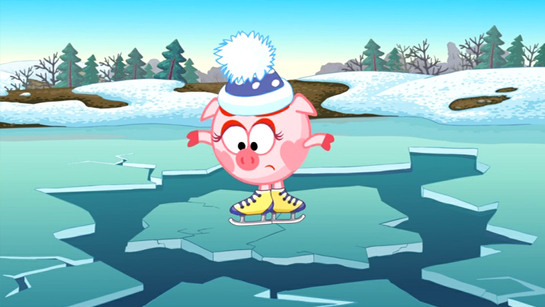 выходить в весенний период на водоемы;переправляться через реку в период ледохода;подходить близко к реке в местах затора льда,стоять на обрывистом берегу, подвергающемуся разливу и обвалу;собираться на мостиках, плотинах и запрудах;приближаться к ледяным заторам,отталкивать льдины от берегов,измерять глубину реки или любого водоема,ходить по льдинам и кататься на них.Наибольшую опасность весенний паводок представляет для детей. Оставаясь без присмотра родителей и старших, не зная мер безопасности, так как чувство опасности у ребенка слабее любопытства, играют они на обрывистом берегу, а иногда катаются на льдинах водоема. Такая беспечность порой кончается трагически. Весной нужно усилить контроль за местами игр детей.Уважаемые родители!Не допускайте детей к реке без надзора взрослых, особенно во время ледохода; предупредите их об опасности нахождения на льду при вскрытии реки или озера. Расскажите детям о правилах поведения в период паводка, запрещайте им шалить у воды, пресекайте лихачество. Оторванная льдина, холодная вода, быстрое течение грозят гибелью. Помните, что в период паводка, даже при незначительном ледоходе, несчастные случаи чаще всего происходят с детьми. Разъясните детям меры предосторожности в период ледохода и весеннего паводка.Дети! Не выходите на лед во время весеннего паводка!Не стойте на обрывистых и подмытых берегах – они могут обвалиться.Когда вы наблюдаете за ледоходом с моста, набережной причала, нельзя перегибаться через перила и другие ограждения.Если вы оказались свидетелем несчастного случая на реке или озере, то не теряйтесь, не убегайте домой, а громко зовите на помощь.Будьте осторожны во время весеннего паводка и ледохода.Не подвергайте свою жизнь опасности!!!
                                                                                                sad14.slonim.edu.by›ru/main.aspx…Памятка "Правила поведения на водоемах в весенний период"Автор: Дыдыкина Р.В.|Должность: старший воспитатель, МДОУ "Детский сад №32 комбинированного вида"ПРАВИЛА ПОВЕДЕНИЯ НА ВОДОЕМАХ В ВЕСЕННИЙ ПЕРИОДНаступила долгожданная весна. Взрослые и дети больше времени проводят на свежем воздухе, зачастую посещают и берега водоемов. Но необходимо помнить, что весенний лед очень коварен, солнце и туман задолго до вскрытия водоемов делают его пористым, рыхлым, хотя внешне он выглядит крепким. Такой лед не способен выдержать вес человека, не говоря уже о транспортных средствах. 
Период половодья требует от нас порядка, осторожности и соблюдения правил безопасности поведения на льду и воде. Несмотря на все меры, принимаемые властями и службами, каждый человек сам отвечает за свою жизнь и безопасность на водных объектах. 
Следует помнить: Переходить водоемы весной строго запрещается! Нельзя выходить на водоемы при образовании ледяных заторов. Опасно находиться на весеннем льду водохранилищ и, особенно, рек, где имеется подледное течение. Особенно недопустимы игры на льду в период вскрытия рек. Прыгать с льдины на льдину и удаляться от берега недопустимо. Такие поступки, как правило, заканчиваются трагически. 
Поэтому не следует забывать: 
- на весеннем льду легко провалиться;
- быстрее всего процесс распада льда происходит у берегов;
- весенний лед, покрытый снегом, быстро превращается в рыхлую массу.
В период весеннего паводка и ледохода запрещается: 
- выходить в весенний период на водоемы; 
- переправляться через реку в период ледохода; 
- подходить близко к реке в местах затора льда,
- стоять на обрывистом берегу, подвергающемуся разливу и обвалу;
- собираться на мостиках, плотинах и запрудах;
- приближаться к ледяным заторам, 
- отталкивать льдины от берегов, 
- измерять глубину реки или любого водоема, 
- ходить по льдинам и кататься на них,
- кататься на горках, выходящих на водные объекты.
Будьте осторожны на водных объектах в весенний период!СПЕЦИАЛИСТЫ СОВЕТУЮТ И РЕКОМЕНДУЮТ:
1. Безопасным считается лед толщиной 7 и более сантиметров.
2. Потратьте несколько минут на изучение замерзания реки или озера, прежде, чем ступить на лед.
3. Если есть следы, лыжня и вешки, то этот путь будет безопасным.
4. Если нет следов, то наметьте свой маршрут, помня, что:
- лед тонкий или рыхлый обычно вблизи кустов, камыша, под сугробами, в местах, где водоросли или предметы вмерзли в лед.
- тоньше лед там, где быстрее течение, где бьют ключи, впадают в реку ручей или стоки промышленных вод.
- темные пятна предупреждают о непрочности льда.
5. Лед не прочный, если синевато - зеленого или бело - желтого цвета.
6. Под толстым слоем снега всегда могут быть проруби.
7. Лед может неплотно соединяться с сушей, поэтому надо осторожно спускаться с берега.
8. Проверять прочность льда надо ударами шеста или палкой.
9. Если вы провалились под лед, необходимо выбраться из полыньи с той стороны, откуда пришел, так как там лед крепок.
РОДИТЕЛИ ПОМНИТЕ!
Не допускайте детей к реке без надзора взрослых, особенно во время ледохода; предупредите их об опасности нахождения на льду при вскрытии реки или озера. Помните, что в период паводка, даже при незначительном ледоходе, несчастные случаи чаще всего происходят с детьми. Разъясняйте правила поведения в период паводка, запрещайте им шалить у воды, пресекайте лихачество. Не разрешайте им кататься на самодельных плотах, досках, бревнах или плавающих льдинах. Оторванная льдина, холодная вода, быстрое течение грозят гибелью. Разъясните детям меры предосторожности в период ледохода и весеннего паводка. Этому следует посвятить рекомендованные темы сочинений, диктантов, конкурсы, викторины, уроки рисования беседы «О правилах поведения на льду и на воде, обучение приемам спасения терпящих бедствие и оказание помощи пострадавшим». Долг каждого взрослого - сделать все возможное, чтобы предостеречь школьников от происшествий на воде, которые нередко кончаются трагически.
ОБЪЯСНИТЕ ДЕТЯМ!
Не выходите на лед во время весеннего паводка.
Не катайтесь на самодельных плотах, досках, бревнах и плавающих льдинах.
Не прыгайте с одной льдины на другую.
Не стойте на обрывистых и подмытых берегах - они могут обвалиться.
Когда вы наблюдаете за ледоходом с моста, набережной причала, нельзя перегибаться через перила и другие ограждения.
Если вы оказались свидетелем несчастного случая на реке или озере, то не теряйтесь, не убегайте домой, а громко зовите на помощь, взрослые услышат и помогут выручить из беды.
Не подходите близко к заторам, плотам, запрудам, не устраивайте игр в этих местах.
Не подходите близко к ямам, котловинам, канализационным люкам и колодцам.
Особую осторожность необходимо проявлять в местах выхода на поверхность камыша, кустов, травы, родников, быстрого течения на руслах и впадения в водоёмы ручьев.
Если всё-таки по неосторожности провалитесь под лёд, не теряйте присутствия духа. Немедленно раскиньте руки, чтобы удержаться ими на поверхности льда. Не барахтайтесь в воде, хватаясь за кромку льда, это приведёт к напрасной потере сил. Старайтесь лечь грудью на кромку льда, выбросив вперёд руки, или повернуться на спину и закинуть руки назад. Взобравшись на лёд, двигайтесь лёжа, пока не выберетесь из опасного места. 

БУДЬТЕ ОСТОРОЖНЫ ВО ВРЕМЯ ВЕСЕННЕГО 
ПАВОДКА И ЛЕДОХОДА.
НЕ ПОДВЕРГАЙТЕ СВОЮ ЖИЗНЬ ОПАСНОСТИ!ds32sar.schoolrm.ru›Родителям›Памятки›15774/271696МАОУ «Образовательный комплекс « Лицей №3 имени С.П. Угаровойотделение дошкольного образования «Детский сад «Теремок»                        Старооскольского городского округаКонсультация для родителей«Основы безопасного поведения на водоемах в весенний период»	      Воспитатель: Широких Н.Д.	г. Старый Оскол